Раздел «ФЦКМ. Предметное и социальное окружение»Д/и «Ты знаешь, что такое зоопарк?»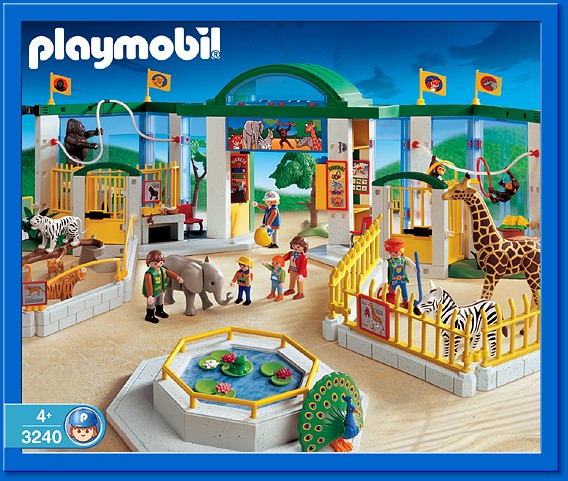 Раздел «ФЦКМ. Предметное и социальное окружение»Д/и «Что из чего?»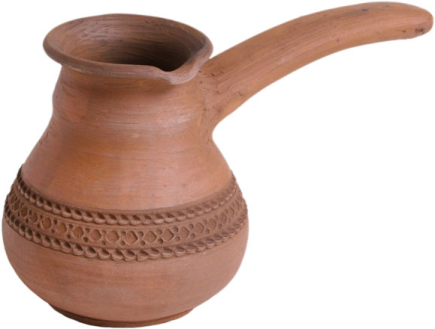 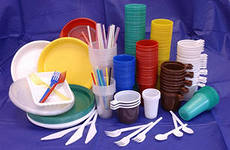 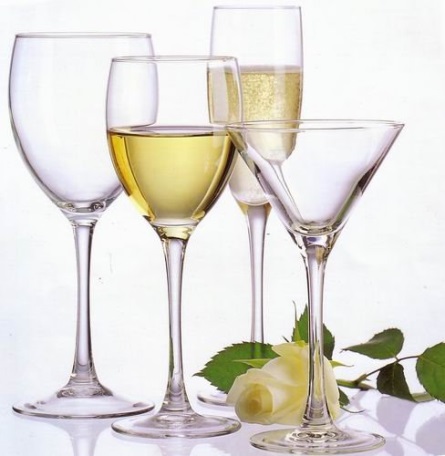 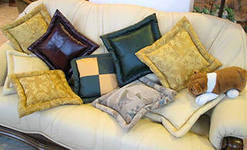 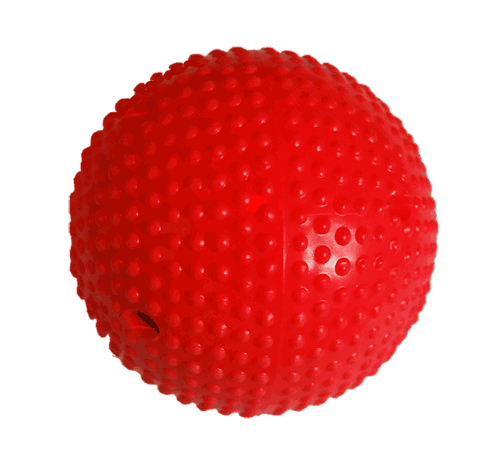 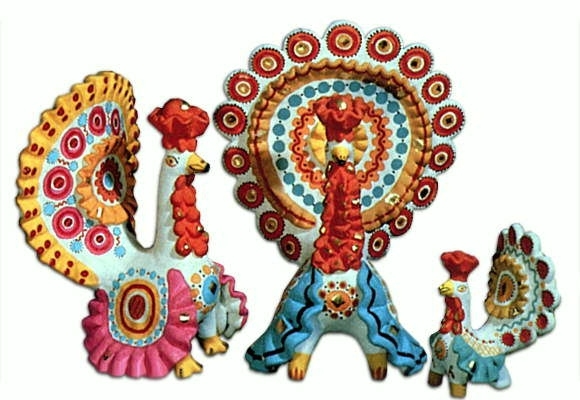 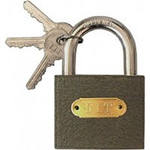 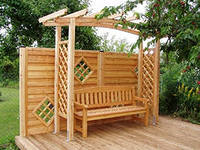 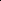 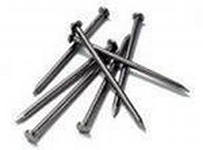 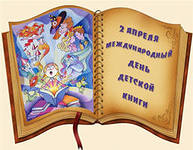 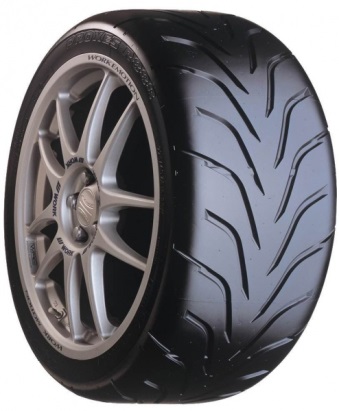 Раздел «ФЦКМ. Предметное и социальное окружение»Д/и «Профессии»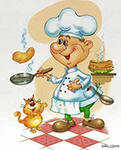 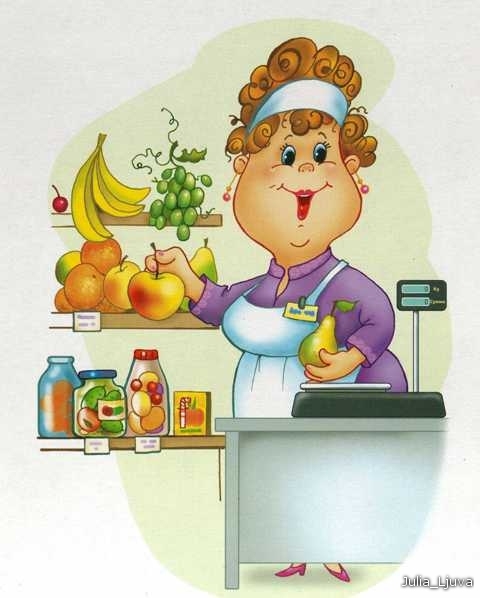 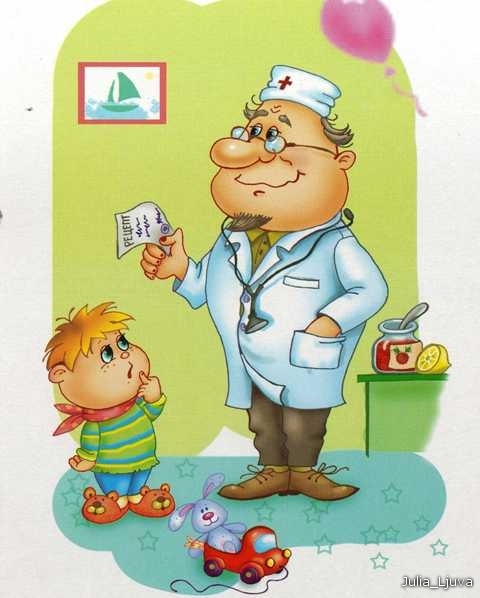 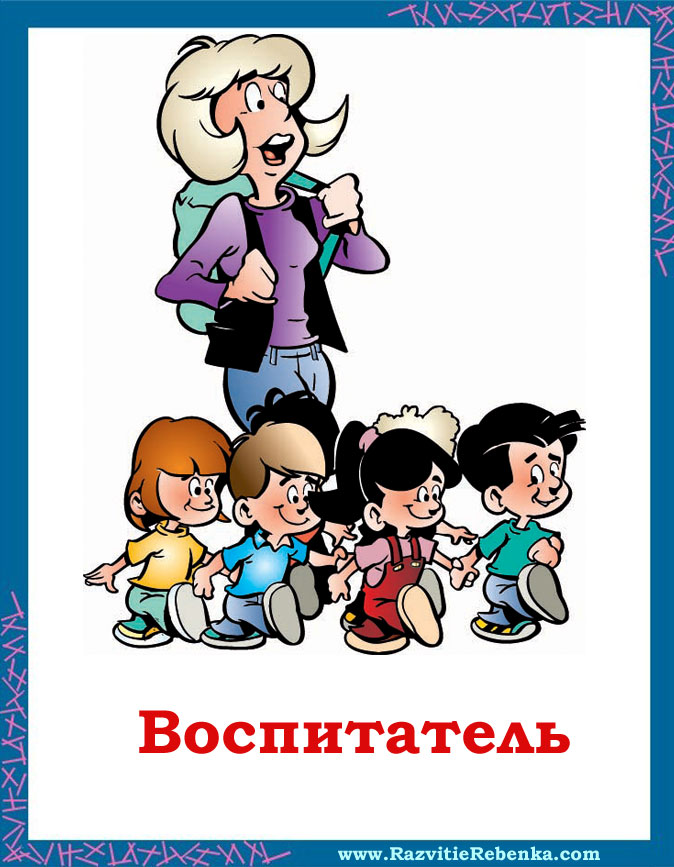 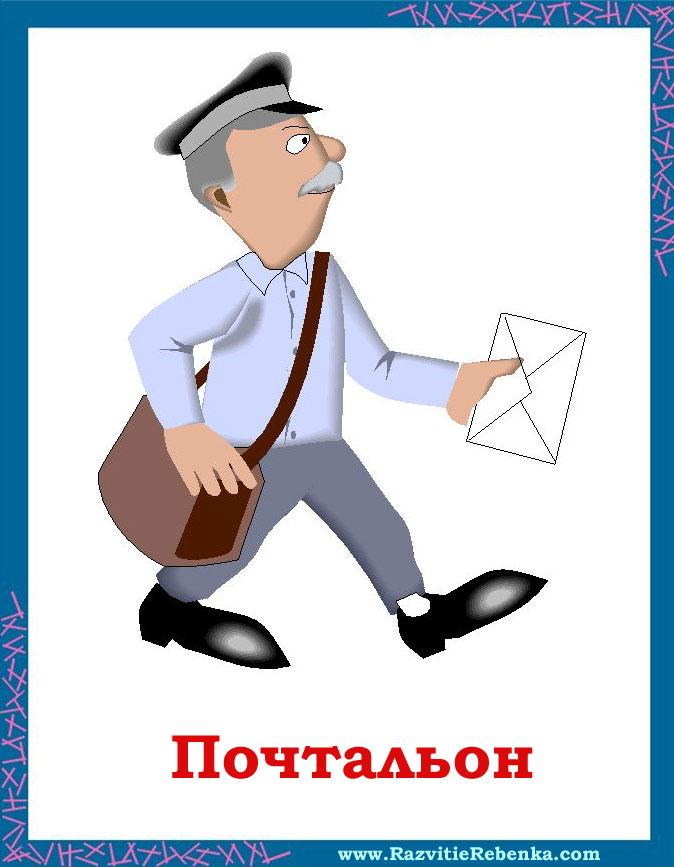 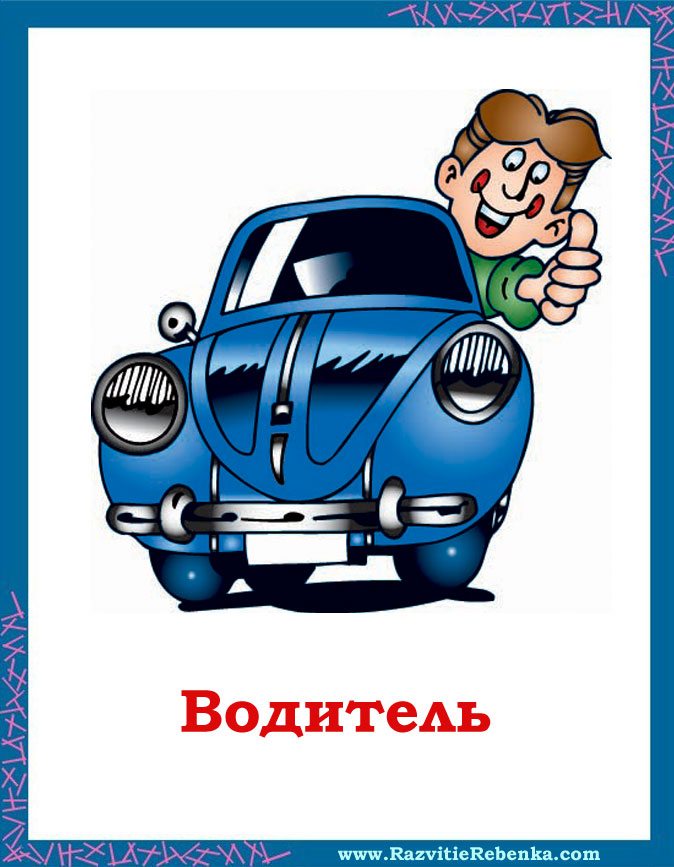 Раздел «ФЦКМ. Предметное и социальное окружение»Уровень знаний о городе, деревне, родном городе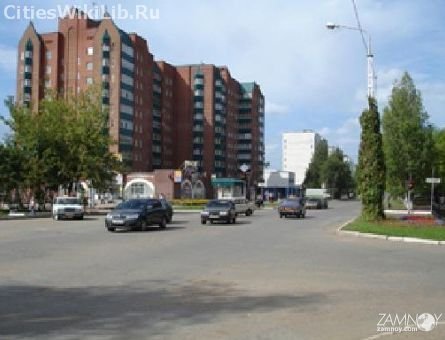 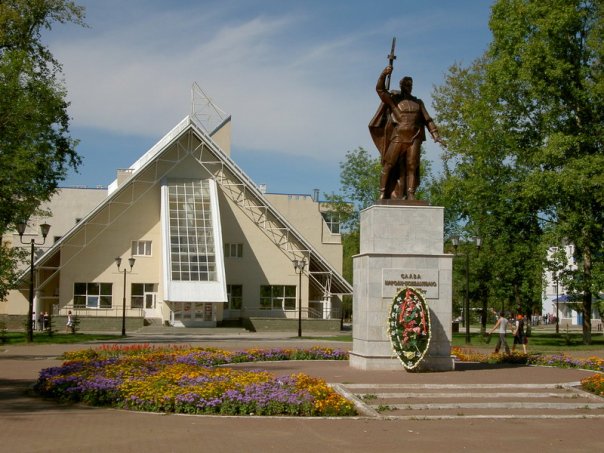 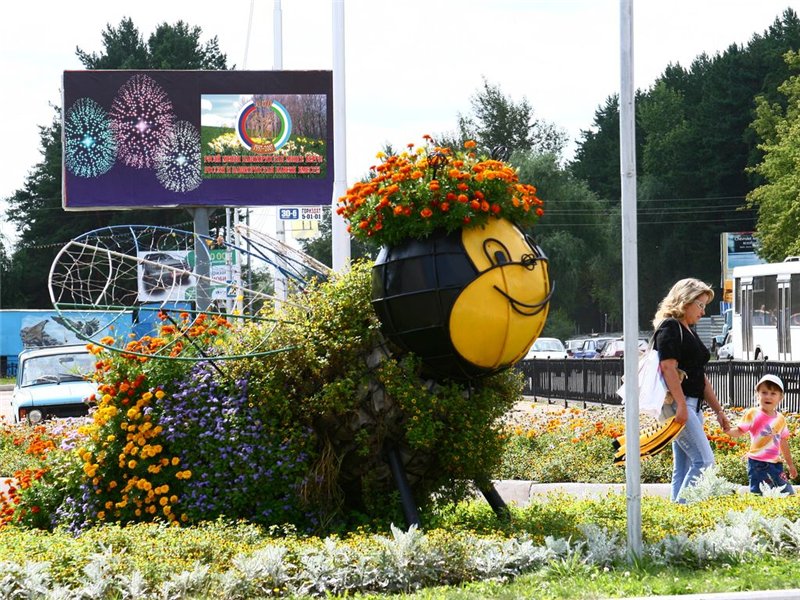 